MĚSTSKÝ ÚŘAD FRYŠTÁK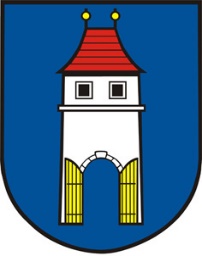 Tel.: 577911051, podatelna@frystak.cznám. Míru 43, 763 16 FryštákIČO: 00283916, datová schránka: mvbbeg5 		ŽÁDOST O POVOLENÍ NAHLÉDNUTÍ DO MATRIČNÍ KNIHYPodle ust. § 25 odst. 1, odst. 2 a odst. 3 a dle ust. § 25b odst. 1 zákona č. 301/2000 Sb., o matrikách, jménu a příjmení a o změně některých souvisejících zákonů, ve znění pozdějších předpisů (dále jen „zákon o matrikách“)Žádám o povolení nahlédnutí do matriční knihy:    narození*  -  manželství*  -  úmrtí*Žadatel je:- fyzickou osobou, které se zápis týká*- člen její rodiny: manžel* - partner* - rodič* - dítě* - prarodič* - vnuk* - pravnuk* (podle ust. 8a odst.        6 zákona o matrikách)- sourozenec*- zmocněnec*- státní orgán pro úřední potřebu*- orgán územního samosprávného celku pro výkon přenesené působnosti*- statutární orgán církve* nebo duchovní jim zmocněný*, jde-li o matriční knihy vedené těmito   církvemi do 31.12.1949- fyzickou osobou, která prokázala, že je to nezbytné pro uplatnění jejich práv před orgány státu*   nebo před orgány územních samosprávných celků*- fyzickou osobou, uplynula-li od provedení dotčeného zápisu v matriční knize lhůta:100 let u knihy narození*75 let u knihy manželství* 30 let u knihy úmrtí*- osvojitel* nebo osvojenec* (osvojenec po dovršení 12 let, pokud nebylo soudem rozhodnuto o utajení osvojení. Pokud bylo soudem rozhodnuto o utajení osvojení, může osvojenec nahlédnout do sbírky nebo druhopisu matriční knihy vedené do 31.12.1958 až po nabytí svéprávnosti)- matka dítěte* nebo dítě, po dovršení 12 let* (nahlížení do sbírky listin vedené k zápisu narození v případě, že matka požádala o utajení své osoby v souvislosti s porodem)* nehodící se škrtněteN A R O Z E N ÍJméno a příjmení (v době narození): ………………………………………………………………………………………………..Datum a místo narození: ………………………………………………………………………………………………………………….M A N Ž E L S T V ÍJméno a příjmení muže (v době uzavření manželství):  ……………………………………………………………………………………………………………………..Jméno a příjmení ženy (v době uzavření manželství):……………………………………………………………………………………………………………………..Datum a místo uzavření manželství: …………………………………………………………………………………………………..Ú M R T ÍJméno a příjmení: ………………………………………………………………………………………………………………………Datum a místo úmrtí: ……………………………………………………………………………………………………………………..__________________________________________________________________________________________ÚDAJE O ŽADATELIJméno a příjmení: ………………………………………………………………………………………………………………………Datum narození: …………………………………………………………………………………………………………………….Telefon nebo email: ……………………………………………………………………………………………………………………..Adresa trvalého pobytu: …………………………………………………………………………………………………………………….Adresa pro doručování: …………………………………………………………………………………………………………………….                                                                                                             ………………………………………                                                                                                                              podpis žadatele                                                                                                                                                                                                                                             ZÁZNAM MATRIKÁŘEDoklad totožnosti předložený žadatelem:Druh dokladu ……………………………………… číslo ……………………………………… datum vydání ……………………Místo vydání ……………………………………………………Právní nárok na vydání doslovného výpisu z matriční knihy žadatel doložil těmito listinami:……………………………………………………………………………………………………………………..……………………………………………………………………………………………………………………..……………………………………………………………………………………………………………………..Správní poplatek ve výši …………………………….. byl uhrazen dne:  ……………………………………….(50 Kč za nahlédnutí na konkrétní zápis, popř. 200 Kč za každou započatou hodinu)Doklad č. ………………………………………………………………………..                                                                                              …………………………………………….                                                                                                                  Renáta Sýkorová, matrikářkaDo matriční knihy bylo nahlédnuto žadatelem dne: ………………………………………………. za přítomnosti oprávněné úřední osoby – matrikářky Městského úřadu Fryšták ………………………………………………………..……………………………………….                                               …………………………………………..      Renáta Sýkorová, matrikářka                                                                       podpis žadatele* nehodící se škrtněteVyřizuje: Renáta Sýkorová, tel. +420 702 182 605, e-mail: matrika@frystak.cz